ONE‐TIME COMPLIANCE REPORT FOR DENTAL DISCHARGERS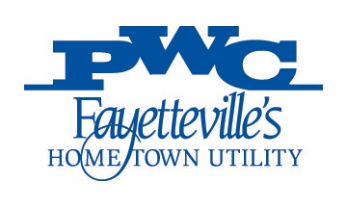 As Required by 40 CFR Part 441 Effective Date: July 14, 2017Effluent Limitations Guidelines and Standards for the Dental CategoryGeneral Information (red asterisk (*) is required information) Please select one of the following *Section A Description of facilitySection B Description of amalgam separator or equivalent device *Section C Design, Operation and Maintenance of Amalgam Separator/Equivalent DevicePlease select and complete one of the following:Section D Best Management Practices (BMP) CertificationsSection E Recordkeeping and Record Retention *Section F Certification Statement *ONE‐TIME COMPLIANCE REPORT DEADLINES:For “existing source” dental practice (began discharge to POTW prior to July 14, 2017).No amalgam separator DEADLINE: October 12, 2020.With ISO amalgam separator DEADLINE: October 12, 2020.With non‐ISO amalgam separator DEADLINE: Install new ISO separator by July 14, 2027 or within 10 days of separator no longer effective and submit One‐Time Compliance Report by October 12, 2020.For “new source” dental practice (first discharge to POTW occurs after July 14, 2017).DEADLINE: No later than 90 days following introduction of wastewater into a POTW.For “transfer of ownership”.DEADLINE: New owner must submit report no later than 90 days after transfer.SUBMIT REPORT TO:Public Works CommissionEnvironmental System ProtectionPO Box 1089Fayetteville, North Carolina 2830240 CFR Part 441 “Effluent Limitations Guidelines and Standards for the Dental Category” can be found at www.epa.gov/eg/dental‐effluent‐guidelinesName of Facility: *Name of Facility: *Name of Facility: *Name of Facility: *Physical Address: *Physical Address: *Physical Address: *Physical Address: *Mailing Address: Mailing Address: Mailing Address: Mailing Address: Facility Contact Name and Title: *Facility Contact Name and Title: *Facility Contact Name and Title: *Facility Contact Name and Title: *Phone: *EmailOwner/ Operator(s) *Owner/ Operator(s) *Facility Signatory Official (per 40 CFR Part 441.50(a)(2)) Name and Title *Facility Signatory Official (per 40 CFR Part 441.50(a)(2)) Name and Title *Facility Signatory Official (per 40 CFR Part 441.50(a)(2)) Name and Title *Facility Signatory Official (per 40 CFR Part 441.50(a)(2)) Name and Title *Phone: *EmailNames of Licensed Dentists currently in this practiceNames of Licensed Dentists currently in this practice☐This practice is a dental discharger subject to this rule and does place and/or remove dental amalgam.Complete sections A, B, C, D, E and F☐This practice is a dental discharger that exclusively practices one or more of the following dental specialties exempted in 40 CFR Part 441.10(c): oral pathology, oral and maxillofacial radiology, oral and maxillofacial surgery, orthodontics, periodontics, or prosthodontics.Complete section F only☐This practice is a dental discharger that does not place dental amalgam, and does not remove amalgam except in limited emergency or unplanned, unanticipated circumstances (per 40 CFR Part 441.10(f)) Complete section F only☐This practice is a dental discharger that does not discharge dental amalgam wastewater to a Publicly Owned Treatment Works (POTW) because:The practice discharges dental process wastewater to a septic tankThe practice collects dental process wastewater for transfer to a Centralized Waste Treatment Facility (CWT).Other  	Complete section F onlyTotal number of chairs:Total number of chairs at which amalgam placement or removal occurs:Total number of chairs at which amalgam placement or removal occurs:Narrative description (optional)Narrative description (optional)Narrative description (optional)☐My facility has installed one or more ISO 11143 compliant amalgam separators (or equivalent devices) since June 14, 2017 that captures all amalgam containing waste from the above identified chairs (in Section A) whereamalgam is placed or removed.My facility has installed one or more ISO 11143 compliant amalgam separators (or equivalent devices) since June 14, 2017 that captures all amalgam containing waste from the above identified chairs (in Section A) whereamalgam is placed or removed.My facility has installed one or more ISO 11143 compliant amalgam separators (or equivalent devices) since June 14, 2017 that captures all amalgam containing waste from the above identified chairs (in Section A) whereamalgam is placed or removed.My facility has installed one or more ISO 11143 compliant amalgam separators (or equivalent devices) since June 14, 2017 that captures all amalgam containing waste from the above identified chairs (in Section A) whereamalgam is placed or removed.My facility has installed one or more ISO 11143 compliant amalgam separators (or equivalent devices) since June 14, 2017 that captures all amalgam containing waste from the above identified chairs (in Section A) whereamalgam is placed or removed.☐My facility has one or more existing amalgam separators installed prior to June 14, 2017 that capture amalgam containing waste from the above identified chairs (in Section A) where amalgam is placed or removed. I understand that the separator(s) must be replaced with one or more ISO 11143 compliant amalgam separators (or equivalent devices), after its lifetime has ended, and no later than June 14, 2027.My facility has one or more existing amalgam separators installed prior to June 14, 2017 that capture amalgam containing waste from the above identified chairs (in Section A) where amalgam is placed or removed. I understand that the separator(s) must be replaced with one or more ISO 11143 compliant amalgam separators (or equivalent devices), after its lifetime has ended, and no later than June 14, 2027.My facility has one or more existing amalgam separators installed prior to June 14, 2017 that capture amalgam containing waste from the above identified chairs (in Section A) where amalgam is placed or removed. I understand that the separator(s) must be replaced with one or more ISO 11143 compliant amalgam separators (or equivalent devices), after its lifetime has ended, and no later than June 14, 2027.My facility has one or more existing amalgam separators installed prior to June 14, 2017 that capture amalgam containing waste from the above identified chairs (in Section A) where amalgam is placed or removed. I understand that the separator(s) must be replaced with one or more ISO 11143 compliant amalgam separators (or equivalent devices), after its lifetime has ended, and no later than June 14, 2027.My facility has one or more existing amalgam separators installed prior to June 14, 2017 that capture amalgam containing waste from the above identified chairs (in Section A) where amalgam is placed or removed. I understand that the separator(s) must be replaced with one or more ISO 11143 compliant amalgam separators (or equivalent devices), after its lifetime has ended, and no later than June 14, 2027.Make*Make*Model*Model*Serial Number*Year of installation*☐My facility operates an equivalent device.My facility operates an equivalent device.My facility operates an equivalent device.My facility operates an equivalent device.My facility operates an equivalent device.Make*Make*Model*Average removal efficiency of equivalent device, as determined per 40 CFR 441.30(a)(2) (i‐ iii).Serial Number*Year of installation*☐The amalgam separator (or equivalent device) is designed and is operated and maintained to meet the requirements in §441.30 or a third‐party service provider is under contract with this facility to ensure proper operation and maintenance in accordance with § 441.30 or § 441.40.Provide name & address of service provider:Provide name & address of service provider:☐The amalgam separator (or equivalent device) is operated and maintained by the dental facility staff to meet the requirements in 40 CFR Part 441.30 or Part 441.40.Provide a description of the practices employed by the dental facility to ensure the proper operation and maintenance in accordance with 40 CFR Part 441.30 or 441.40:Provide a description of the practices employed by the dental facility to ensure the proper operation and maintenance in accordance with 40 CFR Part 441.30 or 441.40:“I am a duly authorized signatory official of the above named dental facility, and certify under penalty of law that this document and all attachments were prepared under my direction or supervision in accordance with a system designed to assure that qualified personnel properly gather and evaluate the information submitted.Based on my inquiry of the person or persons who manage the system, or those persons directly responsible for gathering the information, the information submitted is, to the best of my knowledge and belief, true, accurate, and complete. I am aware that there are significant penalties for submitting false information, including the possibility of fine and imprisonment for knowing violations.”Authorized Signatory Official Name (print) *Authorized Signatory Official Signature and Date *